Pagal panaudą perduotas ITŠiame dokumente aprašyta ilgalaikio turto perdavimas panaudos pagrindais. Įžanga Kad galėtumėte vykdyti Ilgalaikio turto perdavimą pagal panaudą, Apskaita -> sąskaitų planas turi būti sukurta nebalansinė DK sąskaita pagal panaudą perduotam turtui apskaityti.  Žingsniai Ilgalaikio turto kortelėje, kurią atiduodate pagal panaudą, pakeičiama Rūšis pagal valdymo formą. Tai atlieka sekančiai:Kuriame Ilgalaikio turto perdavimo operacija 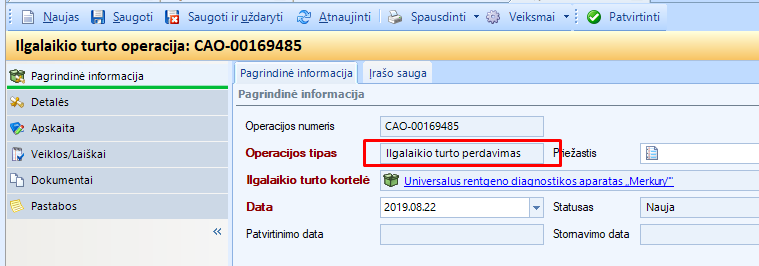 Operacijos patvirtinimo metu, laukelyje Rūšis pagal valdymo formą pakeičiama į Atiduotas panaudai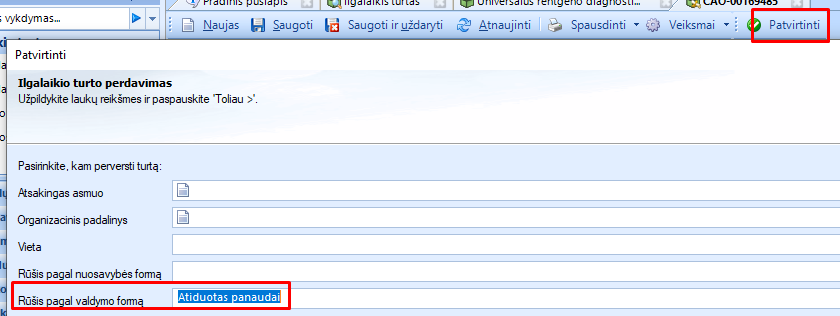 
Pakeitus valdymo formą Ilgalaikio turto vienetui toliau bus skaičiuojamas nusidėvėjimas.2.2  Kuriama nauja pagal panaudą perduoto ilgalaikio turto kortelė, kuris bus apskaitoma nebalansinėje DK sąskaitoje:Užpildomi visi reikiami laukai, turto grupė parenkama Pagal panaudos sutartis perduotas turtas, Įsigijimo datos lauke parenkama data, kada turtas perduotas, Pradinė vertė nurodoma tokia, kokia perduodama panaudai – dažniausiai turto įsigijimo suma neatskaičius nusidėvėjimo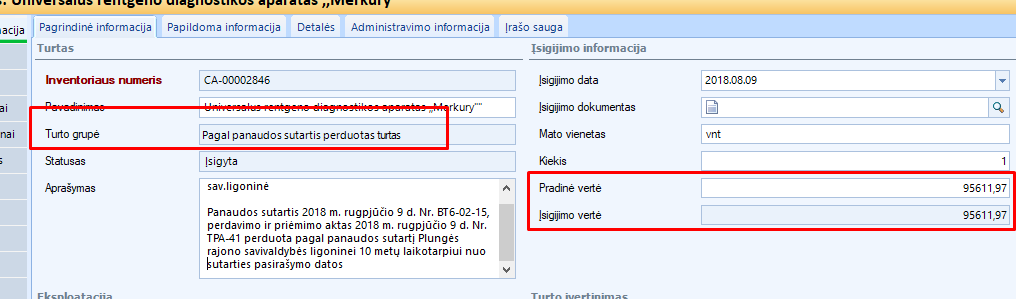 Rūšis pagal valdymo formą parenkama Atiduotas panaudai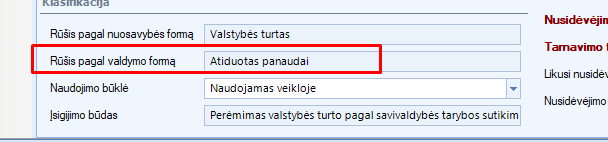 O kiti laukai t.y. Rūšis pagal nuosavybės formą, Naudojimo būklė, Įsigijimo būdas, užpildomi tokie, kokie buvo nurodyti balansinėje perduodamo Ilgalikio turto kortelėje.Kuriama Ilgalaikio turto įsigijimo operacija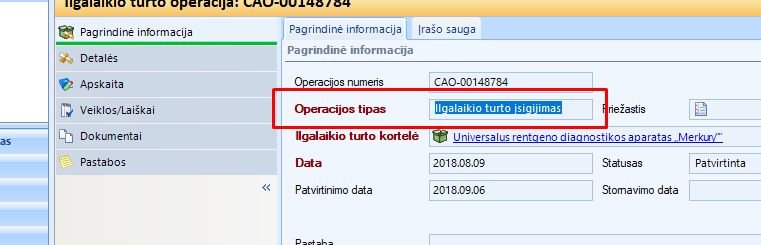 Detalėse pridedama perduodama suma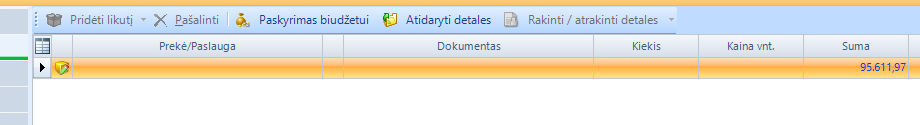 Operacija tvirtinama su korespondencija IT_05 IT gautas į užbalansį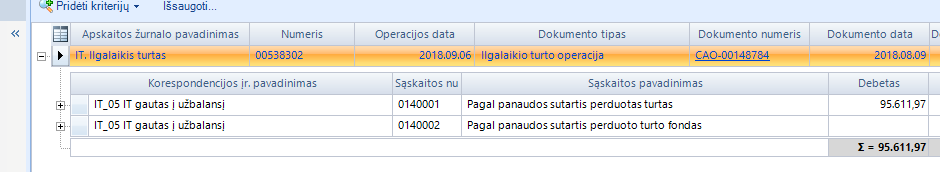 